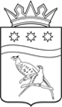 СОВЕТ НАРОДНЫХ ДЕПУТАТОВ БЛАГОВЕЩЕНСКОГО МУНИЦИПАЛЬНОГО ОКРУГА АМУРСКОЙ ОБЛАСТИ(первый созыв)РЕШЕНИЕ Принято Советом народных депутатов Благовещенского муниципального округа           31.03.2023г.Руководствуясь положениями Гражданского кодекса Российской Федерации, Федерального закона от 06 октября 2003 № 131-ФЗ «Об общих принципах организации местного самоуправления в Российской Федерации», Закона Амурской области от 26.05.2022 № 105-ОЗ  «О преобразовании сельских поселений Благовещенского района Амурской области во вновь образованное муниципальное образование Благовещенский муниципальный округ Амурской области», в соответствии с Уставом Благовещенского муниципального округа Амурской области, решением Совета народных депутатов Благовещенского муниципального округа от 02.12.2022 № 91 «О структуре администрации Благовещенского муниципального округа», Совет народных депутатов Благовещенского муниципального округар е ш и л:Установить и ввести на территории Благовещенского муниципального округа Амурской области земельный налог.Утвердить Положение о земельном налоге на территории Благовещенского муниципального округа Амурской области (прилагается).Признать утратившими силу:решение Волковского сельского Совета народных депутатов от 22.03.2021 № 151 «Об утверждении положения «О земельном налоге на территории Волковского сельсовета»»;решение Грибского сельского Совета народных депутатов от 27.09.2019 № 100 «Об утверждения Положения «О земельном налоге на территории Грибского сельсовета» (в редакции решений от 15.10.2019 № 108, 28.11.2019 № 117, от 28.08.2020 № 147, от 25.09.2020 № 150, от 12.11.2020 № 156);решение Гродековского сельского Совета народных депутатов от 10.11.2010 № 82 «Об утверждения Положения о земельном налоге на территории Гродековского сельсовета» (в редакции решений от 20.12.2012 № 28, от 06.09.2016 № 135, от 18.11.2016 № 149, от 12.10.2017 № 8 от 12.11.2019 № 74);решение Марковского сельского Совета народных депутатов от 26.10.2020 № 132 «Об утверждения Положения о земельном налоге на территории Марковского сельсовета»;решение Михайловского сельского Совета народных депутатов от 15.03.2021 № 192 «Об утверждения Положения о земельном налоге на территории Михайловского сельсовета»;решение Натальинского сельского Совета народных депутатов от 20.10.2010 № 86 «Об утверждения Положения о земельном налоге на территории Натальинского сельсовета» (в редакции от 13.03.2013 № 39, от 29.09.2014 № 84, от 22.11.2016 № 18, от 31.08.2017 № 44, от 31.10.2017 № 54, от 06.12.2019 № 122, от 20.12.2019 № 123, от 31.10.2020 № 144);решение Новопетровского сельского Совета народных депутатов от 16.11.2020 № 201 «Об утверждения Положения о земельном налоге на территории Новопетровского сельсовета» (в редакции решения от 28.06.2022 № 40);решение Новотроицкого сельского Совета народных депутатов от 24.12.2014 № 33/110 «Об утверждения Положения «О земельном налоге на территории Новотроицкого сельсовета»» (в редакции решений Совета депутатов от 14.09.2016 № 199; от 30.06.2017 № 51; от 28.08.2017 № 55; от 18.10.2017 № 62; от 31.05.2018 № 95; от 23.08.2018 № 103; от 01.11.2019 № 167; от 23.10.2020 № 192);решение Сергеевского сельского Совета народных депутатов от 13.10.2020 № 173 «Об утверждения Положения о земельном налоге на территории Сергеевского сельсовета»; решение Усть-Ивановского сельского Совета народных депутатов от 26.10.2020 № 193 «Об утверждения положения «О земельном налоге на территории Усть-Ивановского сельсовета» (в редакции решения от 18.04.2022 № 269);решение Чигиринского сельского Совета народных депутатов от 27.11.2019 № 168 «Об утверждения Положения о земельном налоге на территории Чигиринского сельсовета» (в редакции решений от 30.10.2020 № 243, от 30.06.2022 № 400).4.	Опубликовать настоящее решение в газете «Амурская земля и люди» и разместить на официальном сайте Благовещенского муниципального округа https://blgraion.amurobl.ru.Настоящее решение вступает в силу не ранее чем по истечение одного месяца со дня его официального опубликования и распространяет свое действие на правоотношения, возникшие с 01.01.2023.Председатель Совета народных депутатовБлаговещенского муниципального округа                                          С.А. Матвеев                                                                               31.03.2023 г.№ 204Об утверждении Положения о земельном налоге на территории Благовещенского муниципального округа Амурской областиГлава Благовещенского муниципального округа            Д.В.                          Д.В. Салтыков                                                                  